Отчет инструктора по ФИЗО   Замарацких Н.В. Четверг  30.04.2020 г.Реализация организованной образовательной деятельности по физическому развитию:1. 1-ая младшая группа2. Средняя группа1. 1-ой младшей  группе было предложено общеразвивающие упражнения. В гимнастике приняли участие  4    детей. Общеразвивающие упражнения способствуют улучшению координации движений, ориентировке в пространстве, положительно влияют на сердечно- сосудистую и дыхательную функции организма.2. Средней  группе было предложено общеразвивающие упражнения. В гимнастике приняли участие  5    детей. Общеразвивающие упражнения способствуют улучшению координации движений, ориентировке в пространстве, положительно влияют на сердечно- сосудистую и дыхательную функции организма.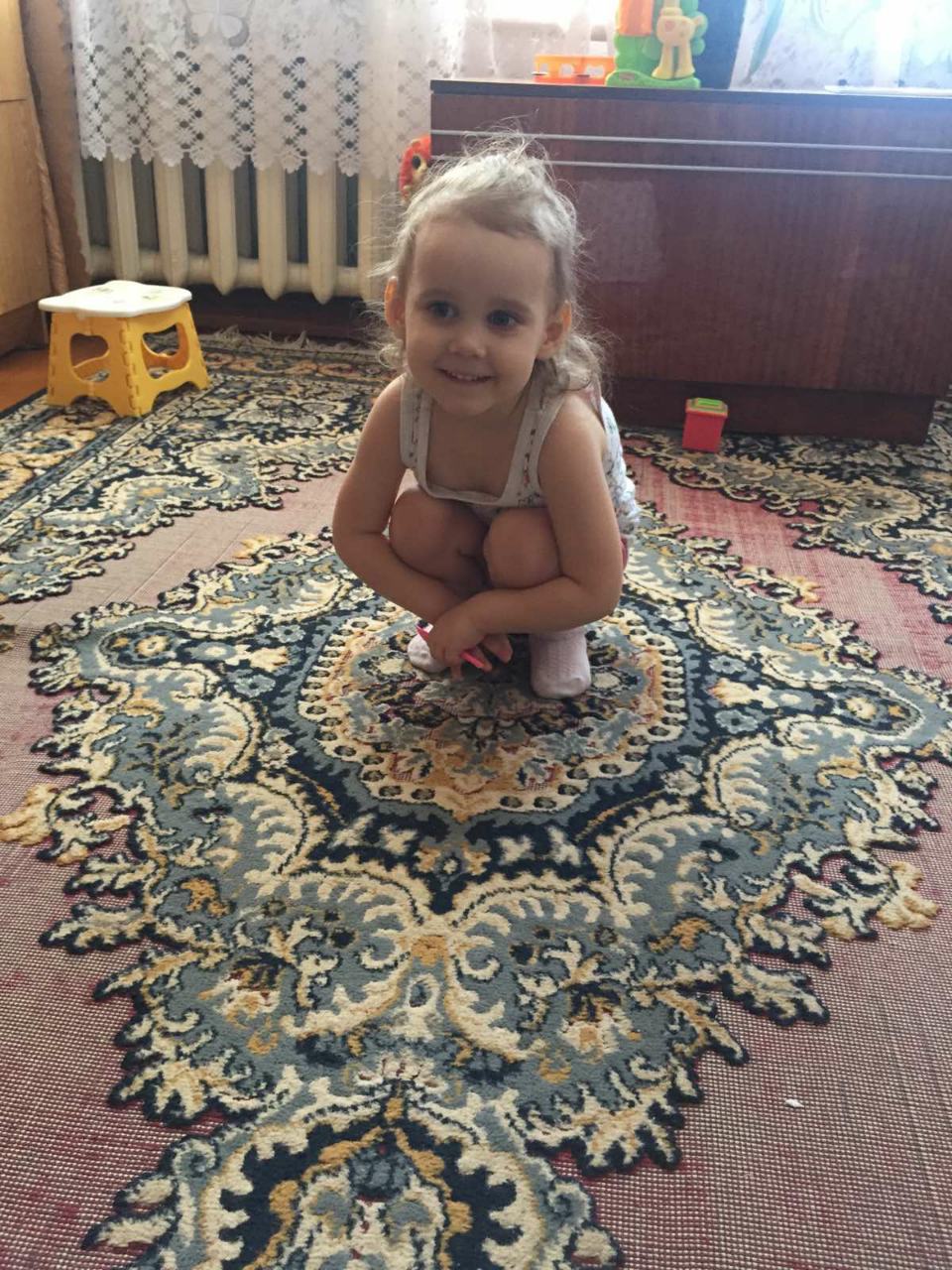 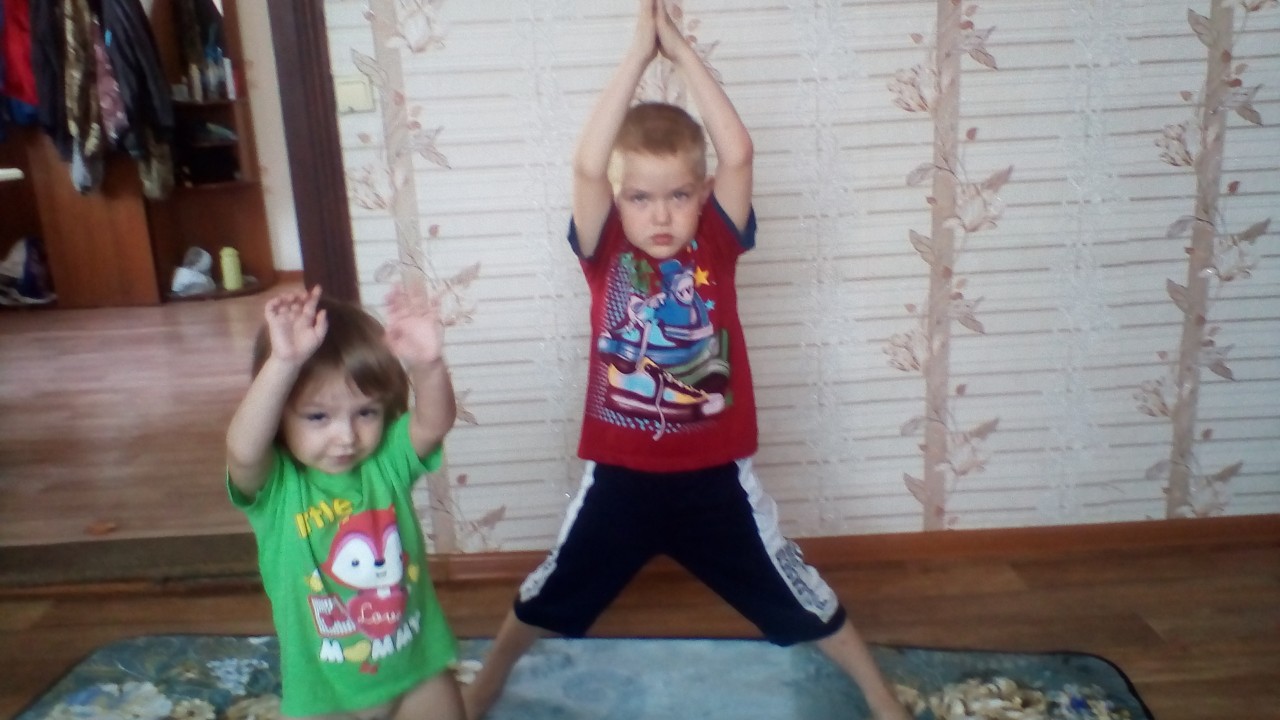 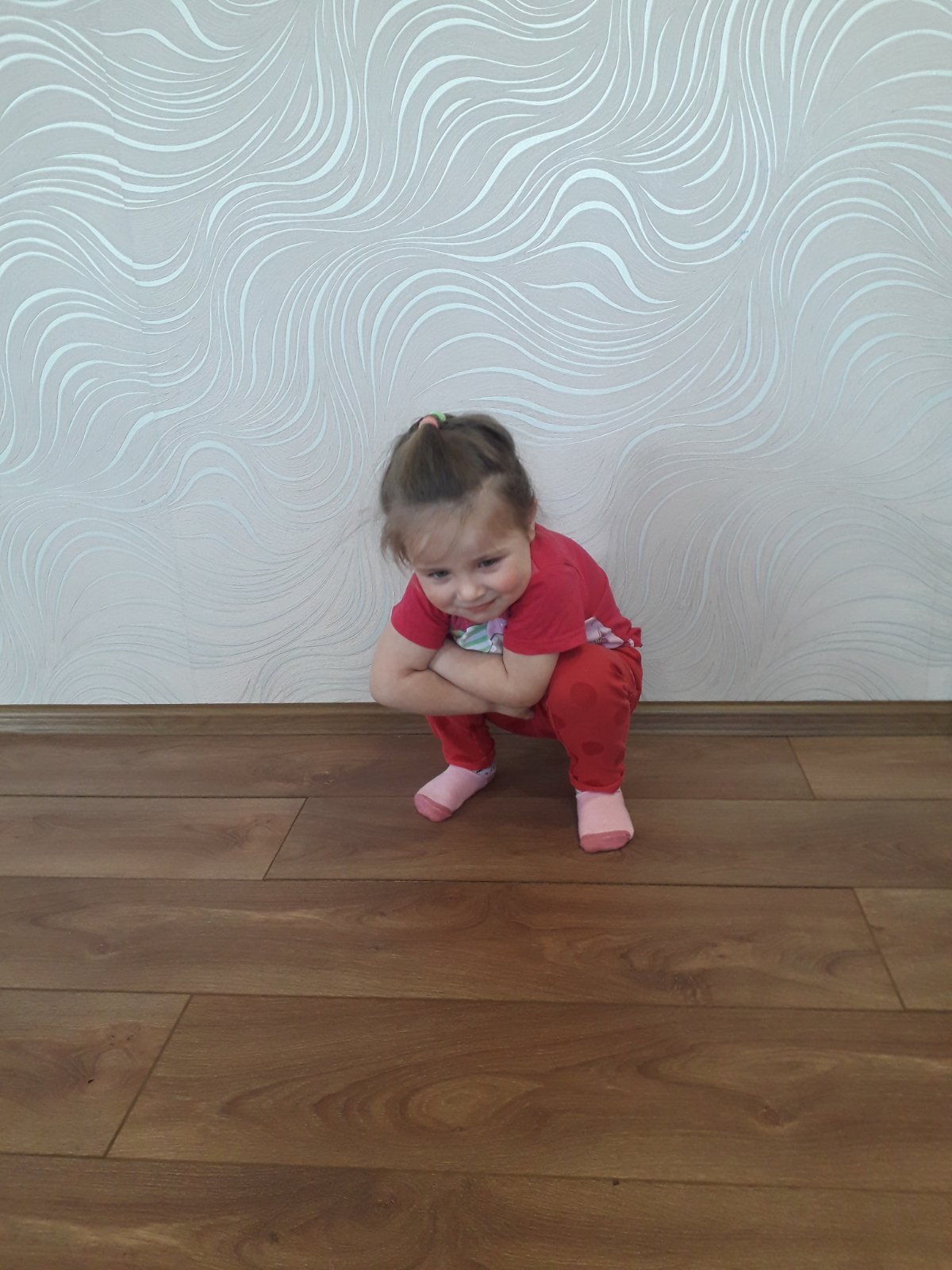 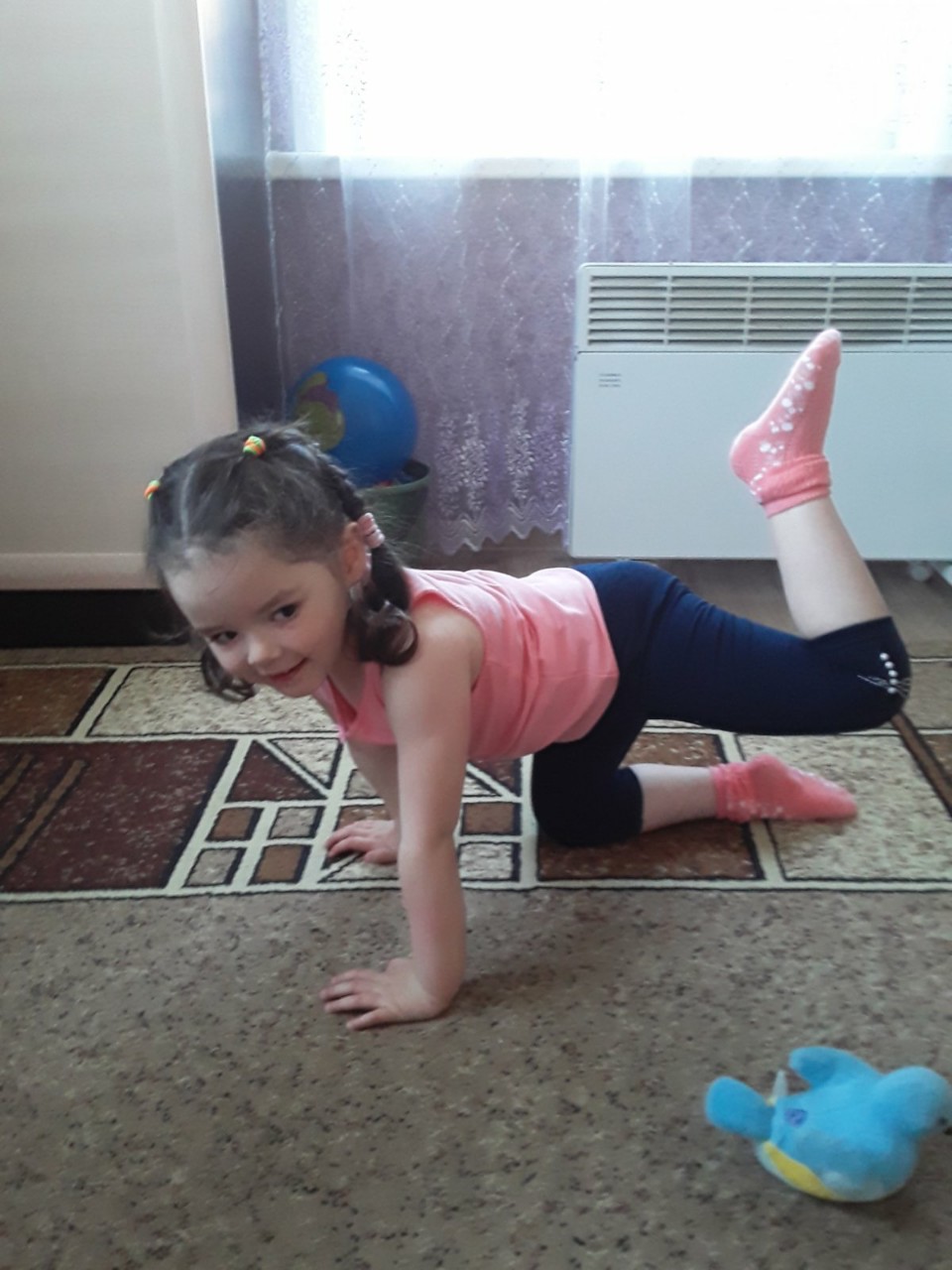 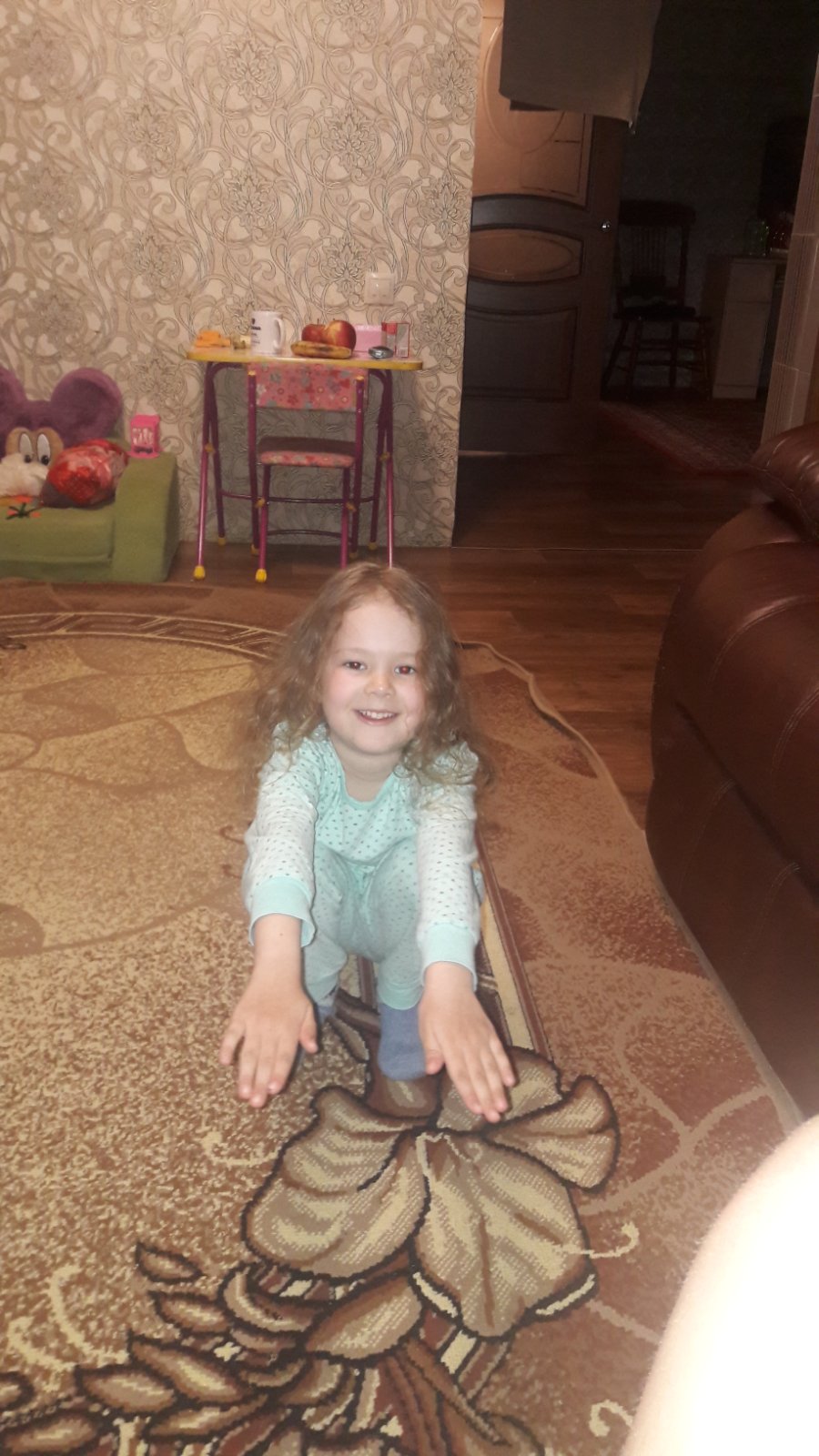 